Занятие 21. Что из чего и что для чего. (15.02.)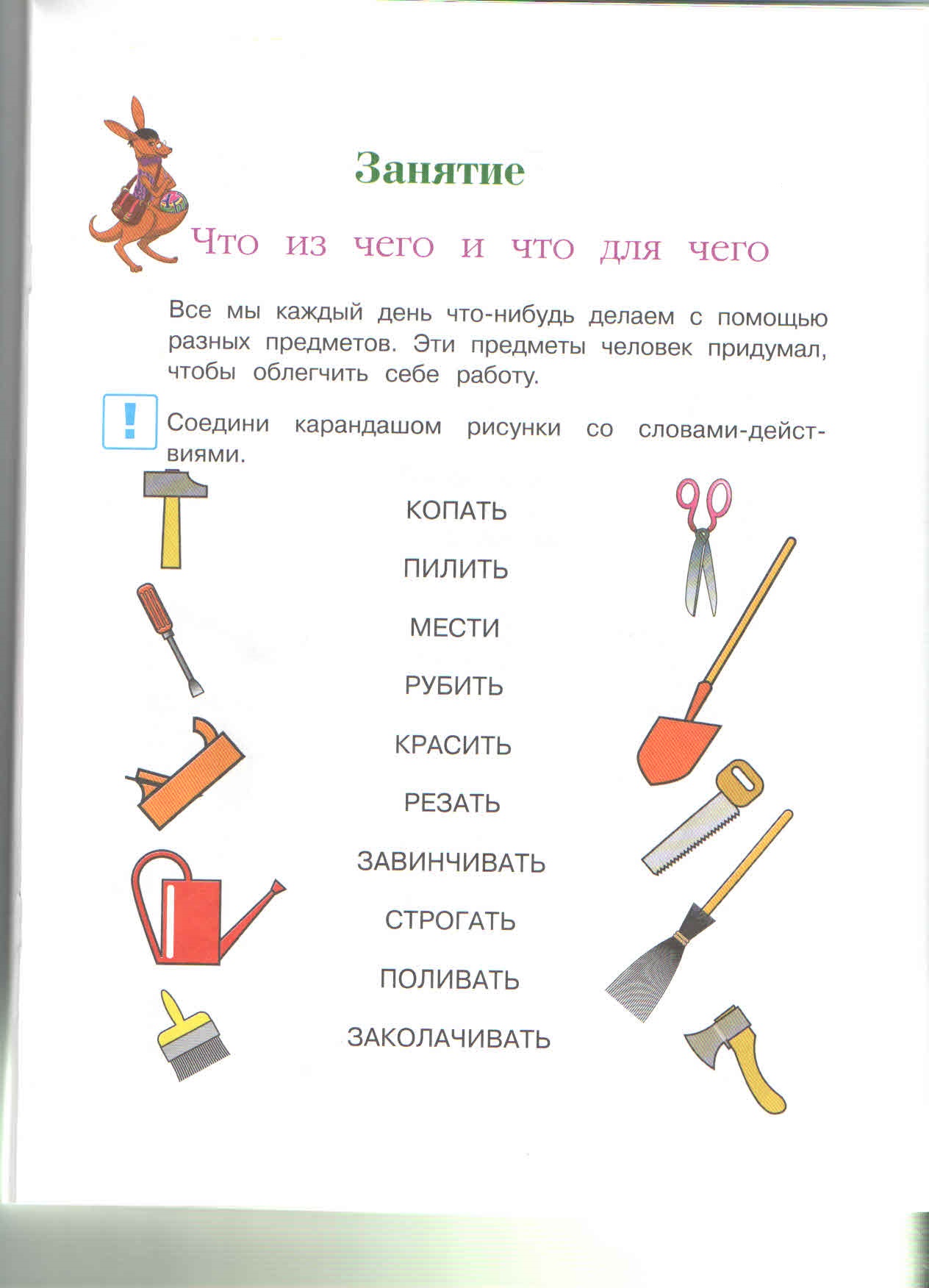 